
March 31, 2022Delivered by Email & RESS Ms. Marconi, Registrar  Energy BoardP.O. Box 2319, 27th Floor2300 Yonge StreetToronto, ON M4P 1E4Dear Ms. Marconi:We are counsel to the Applicant in the above-noted proceeding (the “Proceeding”). Pursuant to the Ontario Energy Board’s (the “OEB”) Procedural Order No. 1 dated March 22, 2022, the Haudenosaunee Development Institute (“HDI”) must file a letter with the OEB by April 1, 2022 providing more information on the areas HDI’s evidence is expected to cover, whether an expert will be retained, the estimated cost of preparing the evidence and the proposed timing for filing the evidence, and any other relevant information (the “Intervenor Letter”).The Applicant met with HDI on March 29, 2022, and further to that meeting and in response to a request from HDI, the Applicant is willing to consent to an extension to the deadline for HDI to file the Intervenor Letter to April 8, 2022. The Applicant believes that this should have no impact on the balance of the schedule set out in Procedural Order No. 1. If you have any questions or concerns, please do not hesitate to contact me.Yours very truly,BORDEN LADNER GERVAIS LLPPer: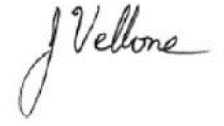 John Vellone cc:	Peter Martens, Sun-Canadian Pipe Line Limited	Aaron Detlor, Haudenosaunee Development Institute	Tim Gilbert, Haudenosaunee Development Institute	Judith Fernandes, Ontario Energy Board	Michael Millar, Ontario Energy Board John A.D. VelloneT  (416) 367-6730F  416.367.6749jvellone@blg.comKaterina MaragosT  (416) 367-7280F  416.367.6749kmaragos@blg.comBorden Ladner Gervais LLPBay Adelaide Centre, East Tower22 Adelaide Street WestToronto, ON, Canada M5H 4E3T	416.367.6000F	416.367.6749blg.com 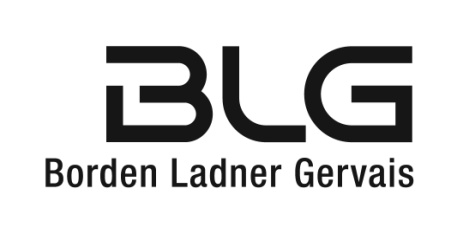 Re:Sun-Canadian Pipe Line Limited’s Sections 90 and 97 Application for Leave to ConstructOntario Energy Board File No.: EB-2022-0012 